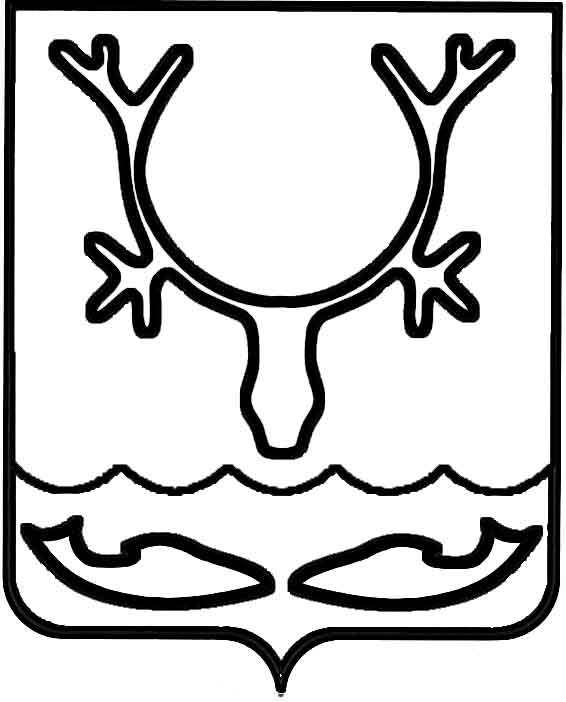 Администрация МО "Городской округ "Город Нарьян-Мар"ПОСТАНОВЛЕНИЕот “____” __________________ № ____________		г. Нарьян-МарО внесении изменений в постановление Администрации МО "Городской округ "Город Нарьян-Мар" от 02.07.2013 № 1271 "О порядке организации сбора, накопления        и утилизации отходов I и II класса опасности на территории МО "Городской округ "Город Нарьян-Мар"Руководствуясь Федеральным законом от 24.07.1998 № 89-ФЗ "Об отходах производства и потребления", постановлением Правительства Российской Федерации от 03.09.2010 № 681 "Об утверждении Правил обращения с отходами производства 
и потребления в части осветительных устройств, электрических ламп, ненадлежащие сбор, накопление, использование, обезвреживание, транспортирование и размещение которых может повлечь причинение вреда жизни, здоровью граждан, вреда животным, растениям, окружающей среде", рассмотрев протест прокуратуры Ненецкого автономного округа от 23.01.2019 № 74-02/1-2019/189, Администрация муниципального образования "Городской округ "Город Нарьян-Мар"П О С Т А Н О В Л Я Е Т:1.	Внести в Порядок организации сбора, накопления и утилизации отходов 
I и II класса опасности на территории МО "Городской округ "Город Нарьян-Мар", утвержденный постановлением Администрации муниципального образования "Городской округ "Город Нарьян-Мар" от 02.07.2013 № 1271, следующие изменения:1.1.	Абзацы шестой и седьмой пункта 1.6 изложить в следующей редакции:"накопление отходов – складирование отходов на срок не более чем одиннадцать месяцев в целях их дальнейших обработки, утилизации, обезвреживания, размещения;сбор отходов – прием отходов в целях их дальнейших обработки, утилизации, обезвреживания, размещения лицом, осуществляющим их обработку, утилизацию, обезвреживание, размещение;".1.2.	Пункт 2.4 изложить в следующей редакции:"2.4.	Накопление (сроком не более одиннадцати месяцев) отработанных ртутьсодержащих ламп, марганцево-цинковых батареек и аккумуляторных батарей производится раздельно от других видов отходов в отдельном специально выделенном помещении. Помещение должно быть защищено от воздействия химически агрессивных сред, атмосферных осадков, поверхностных и грунтовых вод, иметь возможность для проветривания. Двери помещения должны запираться и иметь надпись "Посторонним вход запрещен". В помещении устанавливаются стеллажи 
для временного хранения отработанных ламп и приборов. Количество стеллажей определяется исходя из фактического числа образующихся отработанных ртутьсодержащих ламп и приборов в течение года.".2.	Настоящее постановление вступает в силу со дня его принятия и подлежит официальному опубликованию.1102.2019148Глава МО "Городской округ "Город Нарьян-Мар" О.О.Белак